How to configure Wi-Fi Schedules? Step 1: Open the browser and input plc.tendawifi.com in address bar to login setup page. By default, password is “admin”.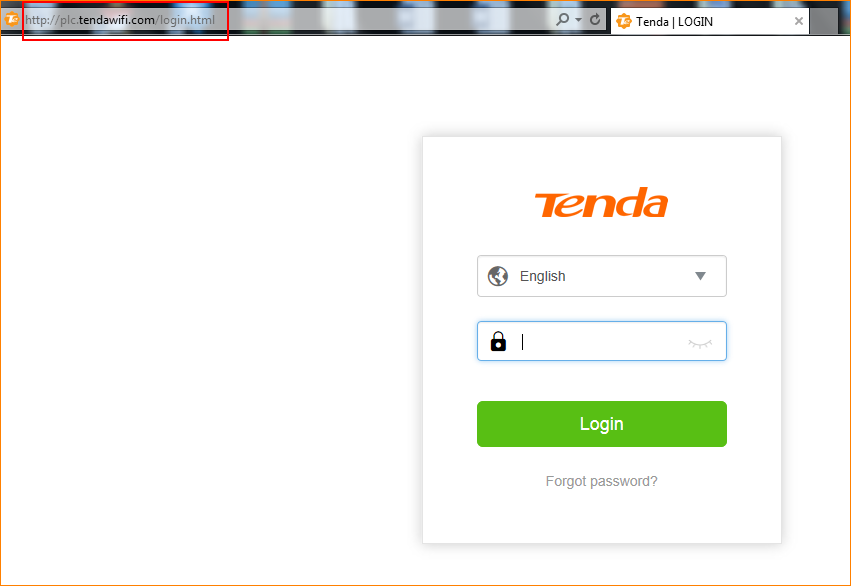 Step 2: Choose “WiFi” > “WiFi Schedule”.For example:If you want to turn on your WiFi during 00:00~07:00 on Sun and Sat, you can configure it as show in the picture below: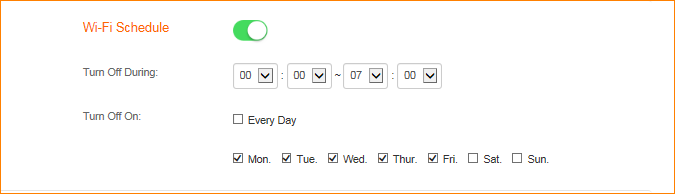 Step 3: Please follow the instructions to finish the settings and tap “OK” to save the settings.